У  К  Р А  Ї  Н  А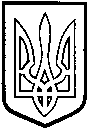 ТОМАШПІЛЬСЬКА РАЙОННА РАДАВІННИЦЬКОЇ  О Б Л А С Т ІРОЗПОРЯДЖЕННЯвід 12 грудня 2016 року №43Про скликання позачергової одинадцятої сесії районної ради сьомого скликанняВідповідно до статей 46, 55 Закону України «Про місцеве самоврядування в Україні», статті 16 Регламенту районної ради 7 скликання:	1. Скликати позачергову одинадцяту сесію районної ради 7 скликання        15 грудня 2016 року о 1000 годині в залі засідань районної ради.	2. На розгляд сесії внести такі питання:- Про балансоутримувача будівель колишньої Вапнярської школи №3.- Про передачу об’єктів, що є спільною власністю територіальних громад Томашпільського району до комунальної власності Вапнярської селищної об’єднаної територіальної громади.- Інші.	3. На сесію запросити начальників окремих управлінь і відділів районної державної адміністрації (згідно списку), представників засобів масової інформації, політичних партій і громадських організацій району.4. Комунальному підприємству «Редакція газети і радіомовлення «Томашпільський вісник» дати оголошення про скликання позачергової одинадцятої сесії районної ради 7 скликання.Голова районної ради                                                      Д.КоритчукВиконавець: Стратій В.О.